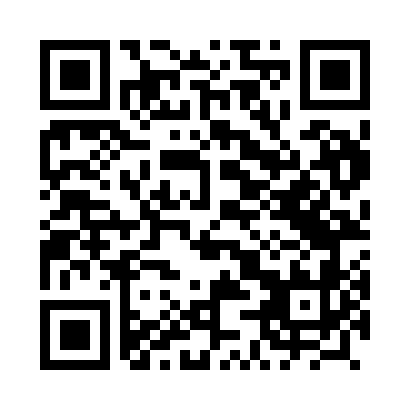 Prayer times for Cicibor Maly, PolandWed 1 May 2024 - Fri 31 May 2024High Latitude Method: Angle Based RulePrayer Calculation Method: Muslim World LeagueAsar Calculation Method: HanafiPrayer times provided by https://www.salahtimes.comDateDayFajrSunriseDhuhrAsrMaghribIsha1Wed2:234:5712:255:327:5310:162Thu2:194:5512:255:337:5510:193Fri2:154:5312:245:347:5710:234Sat2:114:5112:245:367:5810:265Sun2:114:4912:245:378:0010:296Mon2:104:4812:245:388:0210:317Tue2:094:4612:245:388:0310:318Wed2:084:4412:245:398:0510:329Thu2:084:4212:245:408:0610:3310Fri2:074:4112:245:418:0810:3311Sat2:064:3912:245:428:1010:3412Sun2:064:3712:245:438:1110:3513Mon2:054:3612:245:448:1310:3514Tue2:044:3412:245:458:1410:3615Wed2:044:3312:245:468:1610:3716Thu2:034:3112:245:478:1710:3717Fri2:034:3012:245:488:1910:3818Sat2:024:2812:245:498:2010:3919Sun2:014:2712:245:508:2210:3920Mon2:014:2612:245:508:2310:4021Tue2:004:2412:245:518:2510:4122Wed2:004:2312:245:528:2610:4123Thu2:004:2212:245:538:2810:4224Fri1:594:2112:245:548:2910:4325Sat1:594:2012:255:548:3010:4326Sun1:584:1812:255:558:3210:4427Mon1:584:1712:255:568:3310:4428Tue1:584:1612:255:578:3410:4529Wed1:574:1512:255:578:3510:4630Thu1:574:1412:255:588:3610:4631Fri1:574:1412:255:598:3810:47